CAMPBELLSVILLE UNIVERSITY COURSE SYLLABUSPLEASE TYPE.								DATE 8-29-2016ACADEMIC UNIT Human Performance 					FACULTY Lauren WillisTEXTBOOK	[ ] Required		[X] Not Required	Author					Title 	Publisher					Date of Publication		WORKBOOK	Author ____________________________			Title ______________________________	Publisher _____________________________________	Date of Publication ___________________PLEASE ANSWER THE FOLLOWING QUESTIONS ON A SEPARATE SHEET OF PAPER AND ATTACH TO THIS FORM.DESCRIPTION OF COURSE:  Develop a brief description of the course as it will appear in the Catalog.COURSE OBJECTIVES:  List the objectives of the course, both general and specific.  Please relate these objectives        to the mission and goals of the University and the Academic Unit.COURSE OUTLINE:  Outline the topics/units that are to be taught.EVALUATION:  How do you plan to determine the grade in the course.  Please include grading scale.REQUIREMENTSExaminations:  State when tests are to be administered, including unit, mid-term, and final examinations.Reports:	How many, length required, and what type (Oral, term and/or research, book critiques).Supplemental reading assignments or outside work required.Supplemental instruction aids:  Audio visual aids, field trips, guest speakers, etc.BOOKLIST	DEAN						                Date Copy Received_______________________	VICE PRESIDENT FOR ACADEMIC AFFAIRS	                Date Copy Received_______________________COURSE SYLLABUSHP 252 Teaching Sport Skills IIFall 2016Course Instructor: 	Lauren Willis Office:                    	HC 204Phone:                    	270-789-5098Email:                	lmwillis@campbellsville.eduOffice hours:           	T/R – 11:00-12:00 & 3:00-4:00, W – 11:00-12:00 & 1:00-3:00,F – 11:00-1:00Class Meetings:      	MW 8:00am-9:40pmLocation:               	Gosser GymnasiumCOURSE DESCRIPTION:This course introduces students to field and court invasion games including basketball, soccer, team handball, and other invasion games that can be introduced into a physical education setting to enhance skill performance as well as improve physical activity and fitness. Students will be instructed on the basic skills, rules, and strategies related to each sport and will be given opportunities to teach their peers. Teaching models of Teaching Games for Understanding (TGFU) and Sport Education will be integrated within the course. The goal of this course is for students to learn different teaching models to effectively instruct skill activities, games, rules and game modifications in a physical education classroom.TEXTBOOK:None.HUMAN PERFORMANCE DIVISION GOALS: 1. To provide a quality curriculum and environment conducive to student success and fostering academic excellence. 2. To provide quality faculty committed to equip students with necessary knowledge and skills to compete for available jobs in local, state, and national marketplaces. 3. To provide a rich learning environment ensuring the availability of the appropriate technologies, academic support, care. 4. To nurture diversity that encourages an understanding of the knowledge, skills, and dispositions necessary to work effectively in a multifaceted society. 5. To foster leadership that is reflective, promotes a shared vision of learning, and maintains high ethical standards. COURSE OBJECTIVES:Identify and understand appropriate teaching progressions in various team sports.(AAHPERD National & KCAS State Standard 2)Exhibit the ability to peer teach using current methods and strategies as well as requisite management skills. ( AAHPERD National & KCAS State Standards 1, 2, 3, 5)Demonstrate knowledge of skill activities and lead up activities related to team sports. (AAHPERD National & KCAS State Standards 1, 2, 3, 5)Demonstrate how to analyze the performance of any essential motor skill element, identify errors, and correct or refine a learner’s execution of the skills needed for volleyball, basketball, and soccer. (AAHPERD National & KCAS State Standards 1,2,3,4,5)Demonstrate a skill level necessary to teach various team sports in a quality physical education program (AAHPERD National & KCAS State Standards 1, 2, 4, 5)COURSE ASSIGNMENTS:Resource Folder: Students will be required to maintain a resource folder throughout the course. This folder will hold lesson plans, rules, and strategies of the various sports discussed in class. (100 points)Teaching: Students will teach two lessons and provided lesson plans for each. (2 x 100 = 200 points)Strategic/Critical Feature Assessments: Students will be evaluated on specific critical and strategic features necessary to be successful in court and invasion games. (10 x 10 = 100 points)Hard copy assignments will not be accepted via email.  (Only exceptions considered would be is if the instructor is contacted prior to the deadline of the assignment.)PROFESSIONAL EXPECTATIONS:Attendance and punctuality:  All students are to comply with the “Student Attendance Policy” as described in the Campbellsville University Student Handbook.  Failure to attend class on time and regularly will have an adverse effect on the final grade.        After the 8th absence the student will automatically be withdrawn from the class.All assignments are to be handed in on time regardless of absence and assessments should be taken on the scheduled day. If there are extenuating circumstances come and speak with me prior to the day of the absence. If not excused by myself before the due date, student will receive no credit for assignment or assessment.Appropriate dress:  Students should be dress to participate in physical activity. Dress modestly in respect to fellow classmates. Professional behavior:  Students are expected to demonstrate professional behavior during all class sessions.  This includes being respectful of the instructor and classmates, using appropriate language and tone of voice, and being attentive during class.Electronic Devices:  The use of electronic devices (i.e., laptops, phone calls, text messages, head phones, music, etc.) is not permitted in this class.  (5 points will be subtracted from the student’s next exam grade for each incident.) This is your one warning and will go into effect after the first day of classes.Verbal announcements given in class take precedence over this written material.ACADEMIC INTEGRITY: Academic integrity can be compromised by one of two categories: cheating and plagiarism.  (a) Cheating is the violation of classroom rules of honesty with respect to examinations and assignments.  Any student helping another student cheat is as guilty as the student assisted.  Students found guilty of cheating may receive a failing grade of F for the course.  (b) Plagiarism is defined as representing or repeating the words or ideas of someone else as one’s own in any academic exercise.  Therefore, all writing you do for this course must be your own and must be exclusively for this course, unless the instructor stipulates differently.  Pay special attention to the accuracy of the quotations, paraphrases, summaries, and documentation practices you use in your assignments.  If you have any questions about plagiarism, please ask your instructor or the writing center.  If you plagiarize or cheat, you may receive an F for the assignment or the course, and your case may be reported.DISABILITY STATEMENT: Campbellsville University is committed to reasonable accommodations for students who have documented physical and learning disabilities, as well as medical and emotional conditions.  If you have a documented disability or condition of this nature, you may be eligible for disability services.  Documentation must be from a licensed professional and current in terms of assessment.  Please contact the Coordinator of Disability Services at 270-789-5192 to inquire about services.Security Cell Phone: 270-403-3611Security Office: 270-789-5555 Title IX Statement:Campbellsville University and its faculty are committed to assuring a safe and productive educational environment for all students. In order to meet this commitment and to comply with Title IX of the Education Amendments of 1972 and guidance from the Office for Civil Rights, the University requires all responsible employees, which includes faculty members, to report incidents of sexual misconduct shared by students to the University's Title IX Coordinator.Title IX Coordinator:Terry VanMeter1 University DriveUPO Box 944Administration Office 8APhone – 270-789-5016Email – twvanmeter@campbellsville.eduInformation regarding the reporting of sexual violence and the resources that are available to victims of sexual violence is set forth at: www.campbellsville.edu/titleIX.STUDENT EVALUATION:Resource Folder		100Feature Assessments		100	Teaching (2)			200Total			            400Grading ScaleA   	360-400B	320-359C	280-319D	240-279F	< 240HP 252COURSE OUTLINEFall 2016Above is the HP 252 Fall 2016 tentative class schedule; changes to the schedule may occur at times during the semester.  Changes announced in class take precedence over the written schedule and it is the responsibility of the student to be aware of each class meeting and assignments.DisciplineCourse#SectionTitle of CourseCredit HoursCross Reference(if applicable)HumanPerformanceHP 252-01Teaching Sport Skills II        2Date   Topic/AssignmentM 10/24Spatial Awareness – Territory GamesW 10/26Sending & Receiving an Object – Soccer/BasketballM 10/31Attack & Defend the Goal – Team HandballW 11/2Defensive & Offensive Strategy – Invasion GamesM 11/7Review Skills & Prepare for LessonsW 11/9Partner Lessons (Brown/Coleman, Coulter/Dunn, Bradley/Prozanski)M 11/14Partner Lessons (Grattan/Hollis, Marshall/Mayes, Tovar/Walker/Ware)W 11/16Invasion Game - Ultimate FrisbeeM 11/21Review Skills & Prepare for LessonsW 11/23No Class – Thanksgiving Break M 11/28Individual Lessons (Ware; Walker; Tovar)W 11/30Individual Lessons (Marshall; Mayes; Hollis)M  12/5Individual Lessons (Grattan; Prozanski; Bradley)W 12/7Individual Lessons (Dunn; Coulter)Monday, 12/12FINAL EXAM:  8:00am – 9:30am Continue Lessons (Brown; Coleman)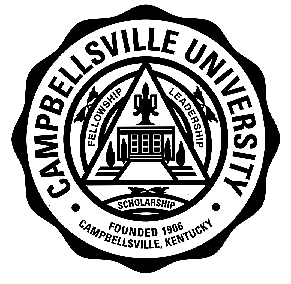 